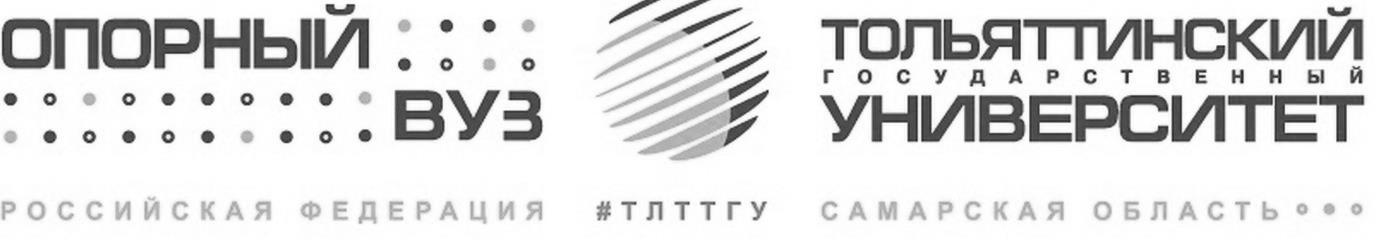 НАУЧНАЯ БИБЛИОТЕКАУказатель изданий на электронных носителях, размещенных в Репозитории DSpace Издания, поступившие в фонд библиотеки в МАРТЕ 2022 годаСоставитель: Т. М. КакуховаТольятти 2022№ п/пШифрБиблиографическое описание и аннотацияФармакология. Общая терапия. ТоксикологияФармакология. Общая терапия. ТоксикологияФармакология. Общая терапия. ТоксикологияЛечебная гимнастикаЛечебная гимнастикаЛечебная гимнастика615.825.1(075.8)
Х 82  Хорошева Т. А.
   Лечебная физическая культура и массаж : электрон. учеб.-метод. пособие / Т. А. Хорошева, А. В. Рева ; М-во науки и высшего образования РФ, ТГУ, Ин-т физической культуры и спорта. - ТГУ. - Тольятти : ТГУ, 2021. - 1 CD (18,6 МБ). - Загл. с этикетки CD-ROM. - CD-DVD. - ISBN 978-5-8259-1586-9 : 1-00. - Текст : электронный.Учебно-методическое пособие включает практические работы по ЛФК и массажу при заболеваниях внутренних органов, суставов и нарушениях обмена веществ, при заболеваниях нервной системы, переломах и искривлениях позвоночника. Рассматриваются особенности занятий физическими упражнениями с отдельными контингентами населения. Практические работы содержат сведения об основных видах патологии и лечебной физической культуре. Выполняя практические работы, студенты осваивают методики ЛФК при основных заболеваниях и нарушениях в организме.Электротехника. Радиотехника. ЭлектроникаЭлектротехника. Радиотехника. ЭлектроникаЭлектротехника. Радиотехника. ЭлектроникаТеория и основные понятия электротехникиТеория и основные понятия электротехникиТеория и основные понятия электротехники621.3.01(075.8)
Ш 146  Шаврина, Н. В.
   Современные энергетические системы и электронные преобразователи : лаб. практикум / Н. В. Шаврина, И. В. Горохов ; ТГУ, Институт химии и энергетики. - ТГУ. - Тольятти : ТГУ, 2021. - 1 CD (12,7 МБ). - Загл. с этикетки CD-ROM. - CD-DVD. - ISBN 978-5-8259-1573-9 : 1-00. - Текст : электронный.В практикуме представлены методические указания к выполнению лабораторных работ по дисциплине «Современные энергетические системы и электронные преобразователи».Электрические машиныЭлектрические машиныЭлектрические машины621.313(075.8)
Т 666  Третьякова, М. Н.
   Основы электромеханики : рабочая тетрадь / М. Н. Третьякова ; М-во науки и высшего образования РФ, ТГУ, Институт химии и энергетики. - ТГУ. - Тольятти : ТГУ, 2021. - 1 CD (13 МБ). - Загл. с этикетки CD-ROM. - CD-DVD. - ISBN 978-5-8259-1577-7 : 1-00. - Текст : электронный.Представлены практические задания, направленные на развитие компетентности обучающихся по основным понятиям, законам и принципам электромеханического преобразования энергии, устройству и физическим процессам трансформаторов и вращающихся электрических машин.Транспортирование, распределение и хранение жидкостей и газовТранспортирование, распределение и хранение жидкостей и газовТранспортирование, распределение и хранение жидкостей и газовУстановки и оборудование для хранения и распределения жидкостей и газов. Контейнеры, резервуары. Трубопроводы, трубы и т. п.Установки и оборудование для хранения и распределения жидкостей и газов. Контейнеры, резервуары. Трубопроводы, трубы и т. п.Установки и оборудование для хранения и распределения жидкостей и газов. Контейнеры, резервуары. Трубопроводы, трубы и т. п.621.64(075.8)+620.17(075.8)
Д 369  Дерябин И. В.
   Основы технической диагностики объектов транспорта и хранения нефти и газа : электрон. учебно-практическое пособие / И. В. Дерябин ; М-во науки и высшего образования РФ, ТГУ, Институт инженерной и экологической безопасности. - ТГУ. - Тольятти : ТГУ, 2021. - 1 CD (6 МБ). - Загл. с этикетки CD-ROM. - CD-DVD. - ISBN 978-5-8259-1550-0 : 1-00. - Текст : электронный.Учебно-практическое пособие содержит рекомендации по изучению дисциплины «Основы технической диагностики объектов транспорта и хранения нефти и газа», алгоритмы выполнения практических заданий, теоретические сведения из нормативных документов, необходимые для выполнения заданий.Полиграфическая промышленностьПолиграфическая промышленностьПолиграфическая промышленностьТипографское дело. ПолиграфияТипографское дело. ПолиграфияТипографское дело. Полиграфия655.1(075.8) 
Ч448.027.8я73
К 214  Карасева Г. В.
   Технологии полиграфии. Выполнение курсовой работы : электрон. учеб.-метод. пособие / Г. В. Карасева, И. В. Карасев ; М-во образования и науки РФ, ТГУ, Архитектурно-строительный ин-т. - ТГУ. - Тольятти : ТГУ, 2021. - 1 CD (6,3 МБ). - Загл. с этикетки CD-ROM. - CD-DVD. - ISBN 978-5-8259-1592-0 : 1-00. - Текст : электронный.Учебно-методическое пособие разработано для студентов, обучающихся по направлению подготовки 54.03.01 «Дизайн», профиль «Графический дизайн», и призвано оказать помощь в выполнении курсовой работы по дисциплине «Технологии полиграфии». Предлагаемое пособие составлено в соответствии с требованиями федерального государственного образовательного стандарта высшего образования к содержанию и уровню подготовки студентов по направлению «Дизайн» очной формы обучения.Экономика организации (предприятия, фирмы)Экономика организации (предприятия, фирмы)Экономика организации (предприятия, фирмы)Маркетинговые коммуникацииМаркетинговые коммуникацииМаркетинговые коммуникации658.512.23(075.8)
У291.34я73
К 893  Кузьмина М. С.
   Фирменный стиль как инструмент продвижения продукта : электрон. учеб.-метод. пособие / М. С. Кузьмина ; М-во науки и высшего образования РФ, ТГУ, Архитектурно-строительный ин-т. - ТГУ. - Тольятти : ТГУ, 2021. - 1 CD (15,4 МБ). - Загл. с этикетки CD-ROM. - CD-DVD. - ISBN 978-5-8259-1581-4 : 1-00. - Текст : электронный.Учебно-методическое пособие содержит теоретический и практический материал по дисциплине «Проектирование в графическом дизайне 3». Также включает основные инструменты проектирования фирменного стиля в работе современного графического дизайнера.Химическая технология. Химическая промышленностьХимическая технология. Химическая промышленностьХимическая технология. Химическая промышленностьХимическая технология в целомХимическая технология в целомХимическая технология в целом66.0(075.8)
Ч448.027.8я73
К 771  Кравцова М. В.
   Энерго- и ресурсосберегающие процессы в химической технологии, нефтехимии и биотехнологии. Выполнение бакалаврской работы : электрон. учеб.-метод. пособие / М. В. Кравцова, Д. А. Волков ; М-во науки и высшего образования РФ, ТГУ, Ин-т химии и энергетики. - ТГУ. - Тольятти : ТГУ, 2021. - 1 CD (1,45 МБ). - Загл. с этикетки CD-ROM. - CD-DVD. - ISBN 978-5-8259-1030-7 : 1-00. - Текст : электронный.Учебно-методическое пособие предназначено для студентов, обучающихся по направлению подготовки бакалавров 18.03.02 «Энерго- и ресурсосберегающие процессы в химической технологии, нефтехимии и биотехнологии» (профиль «Рациональное природопользование, рециклинг и утилизация отходов») всех форм обучения, для помощи в написании, оформлении и защите бакалаврской работы.Административное правоАдминистративное правоАдминистративное правоУправление в области связи, информации, информатизации и защиты информацииУправление в области связи, информации, информатизации и защиты информацииУправление в области связи, информации, информатизации и защиты информацииХ401.114я73
И 741     Информационное право : электрон. учеб.-метод. пособие / М-во науки и высшего образования РФ, ТГУ, Ин-т права ; сост. О. А. Воробьева, Ю. А. Полякова. - ТГУ. - Тольятти : ТГУ, 2021. - 1 CD (2,5 МБ). - Загл. с этикетки CD-ROM. - CD-DVD. - ISBN 978-5-8259-1594-4 : 1-00. - Текст : электронный.Учебно-методическое пособие предназначено для студентов очной формы обучения по направлению подготовки 40.05.01 «Правовое обеспечение национальной безопасности». Пособие включает: методические указания по проведению практических занятий; методические материалы для подготовки к практическим занятиям; перечень необходимых источников и литературы по каждому занятию; вопросы для подготовки к зачету (экзамену); глоссарий.Трудовое право и право социального обеспеченияТрудовое право и право социального обеспеченияТрудовое право и право социального обеспеченияПраво социального обеспеченияПраво социального обеспеченияПраво социального обеспеченияХ405.2я73
П 685     Право социального обеспечения : электрон. учеб.-метод. пособие / М-во науки и высшего образования РФ, ТГУ, Ин-т права ; сост. Е. М. Воронова. - ТГУ. - Тольятти : ТГУ, 2021. - 1 CD (7,15 МБ). - Загл. с этикетки CD-ROM. - CD-DVD. - ISBN 978-5-8259-1595-1 : 1-00. - Текст : электронный.Учебно-методическое пособие разработано на основании Федерального государственного образовательного стандарта высшего образования по специальности 40.05.01 «Правовое обеспечение национальной безопасности» и направлению 40.03.01 «Юриспруденция» и предназначено для подготовки студентов очной формы обучения к практическим занятиям по дисциплине «Право социального обеспечения» (ПСО). Пособие включает методические указания для подготовки к практическим занятиям; планы семинарских занятий; перечень необходимых источников и литературы для каждого занятия; перечень вопросов для подготовки к зачету; глоссарий.Высшее образованиеВысшее образованиеВысшее образованиеНаучная работа студентовНаучная работа студентовНаучная работа студентовЧ448.027.8я73
Н 624  Никитина Ю. А.
   Стилистика. Выполнение курсовой работы : электронное учебно-методическое пособие / Ю. А. Никитина, О. А. Плахова ; М-во науки и высшего образования РФ, ТГУ, Гуманитарно-педагогический ин-т. - ТГУ. - Тольятти : ТГУ, 2021. - CD (4,04 МБ). - Загл. с этикетки CD-ROM. - CD-DVD. - ISBN 978-5-8259-1041-3 : 1-00. - Текст : электронный.В учебно-методическом пособии приведены основные правила и требования к подготовке и защите курсовых работ студентов. Пособие составлено в соответствии с требованиями федерального государственного образовательного стандарта высшего образования к содержанию и уровню подготовки выпускника бакалавриата.Ч448.027.8я73
О-95  Очеповский А. В.
   Многопоточное программирование. Выполнение курсовой работы : электронное учебно-методическое пособие / А. В. Очеповский, Т. Г. Султанов, А. В. Шляпкин ; М-во науки и высшего образования РФ, ТГУ, Институт математики, физики и информационных технологий. - ТГУ. - Тольятти : ТГУ, 2021. - CD (1 МБ). - Загл. с этикетки CD-ROM. - CD-DVD. - ISBN 978-5-8259-1575-3 : 1-00. - Текст : электронный.В учебно-методическом пособии приведены основные правила и требования к подготовке и защите курсовых работ студентов. Пособие составлено в соответствии с требованиями федерального государственного образовательного стандарта высшего образования к содержанию и уровню подготовки выпускника бакалавриата.Ч448.027.8я73
О-95  Очеповский А. В.
   Технология CUDA. Выполнение курсовой работы : электронное учебно-методическое пособие / А. В. Очеповский, А. В. Шляпкин ; М-во науки и высшего образования РФ, ТГУ, Институт математики, физики и информационных технологий. - ТГУ. - Тольятти : ТГУ, 2021. - CD (1,6 МБ). - Загл. с этикетки CD-ROM. - CD-DVD. - ISBN 978-5-8259-1569-2 : 1-00. - Текст : электронный.В учебно-методическом пособии приведены основные правила и требования к подготовке и защите курсовых работ студентов. Пособие составлено в соответствии с требованиями федерального государственного образовательного стандарта высшего образования к содержанию и уровню подготовки выпускника бакалавриата.Семьи языковСемьи языковСемьи языковАнглийский язык. Учебные издания для высшей школыАнглийский язык. Учебные издания для высшей школыАнглийский язык. Учебные издания для высшей школыШ143.21я73
К 648  Коноплюк Н. В.
   English through Reading = Английский через чтение : reader's guide / Н. В. Коноплюк ; М-во науки и высшего образования РФ, ТГУ, Гуманитарно-педагогический институт. - ТГУ. - Тольятти : ТГУ, 2021. - 1 CD (9,6 МБ). - Загл. с этикетки CD-ROM. - CD-DVD. - ISBN 978-5-8259-1587-6 : 1-00. - Текст : электронный.Практикум предназначен для контактной и самостоятельной работы студентов, изучающих английский язык. Содержание практикума соответствует требованиям ФГОС высшего образования в области подготовки учителя иностранных языков.Декоративно-прикладное искусствоДекоративно-прикладное искусствоДекоративно-прикладное искусствоМеталлМеталлМеталлЩ125.4я73
О-741  Осипова С. Ю.
   Филигрань : электронное учебно-методическое пособие / С. Ю. Осипова ; М-во науки и высшего образования РФ, ТГУ, Ин-т изобразительного и декоративно-прикладного искусства. - ТГУ. - Тольятти : ТГУ, 2021. - CD (14 МБ). - Загл. с этикетки CD-ROM. - CD-DVD. - ISBN 978-5-8259-1596-8 : 1-00. - Текст : электронный.Учебно-методическое пособие содержит материалы по истории филиграни, ее видам, техникам изготовления художественного изделия из металла. В пособии подробно изложены основы металловедения, дается весь комплекс учебно-творческих заданий для овладения практическими знаниями и навыками, необходимыми при создании изделия в технике ажурной скани. Пособие ориентировано на формирование комплекса знаний, навыков и умений для применения их в профессиональной, художественно-творческой деятельности.ЖивописьЖивописьЖивописьТеория живописиТеория живописиТеория живописиЩ140я73
В 493  Виноградова Н. В.
   Теоретические основы живописи : электрон. учеб.-метод. пособие / Н. В. Виноградова, Г. М. Землякова ; М-во науки и высшего образования РФ, ТГУ, Ин-т изобразительного и декоративно-прикладного искусства. - ТГУ. - Тольятти : ТГУ, 2021. - 1 CD (13,3 МБ). - CD-DVD. - ISBN 978-5-8259-1597-5 : 1-00. - Текст : электронный.Учебно-методическое пособие содержит теоретические аспекты изучения визуальной культуры цвета, что продиктовано необходимостью познания особенностей культуры восприятия, понимания визуального языка живописи, художественной природы цвета, требующего осмысления, роли средств и механизмов его воздействия на психику человека. Живопись представляется как система, в которой механизмы цветовой коммуникации изменяют восприятие зрителя, его видение и понимание цвета. В пособии анализируются различные подходы в методике обучения живописи, что актуализирует проблему подготовки обучающихся к педагогической и методической деятельности.Социальная психологияСоциальная психологияСоциальная психологияПсихология управленияПсихология управленияПсихология управленияЮ956.6я73
Б 48  Бергис Т. А.
   Психология управления : электронное учебное пособие / Т. А. Бергис ; ТГУ, Гуманитарно-педагогический институт. - ТГУ. - Тольятти : ТГУ, 2021. - 1 CD (10 МБ). - Загл. с этикетки CD-ROM. - CD-DVD. - ISBN 978-5-8259-1038-3 : 1-00. - Текст : электронный.Учебное пособие включает информацию по основным разделам психологии управления, исходя из ее центральной категории - управленческой деятельности. Раскрываются психологическая структура, состав и содержание деятельности руководителя, система его управленческих функций. Рассматриваются особенности управления организацией как социально-психологической системой. Анализируются вопросы власти и организационного лидерства, формирования культуры организации. Уделяется внимание практическим аспектам подготовки современного руководителя.